Всероссийская акция «Окно Победы»05.05.2020 г. воспитатель: Хорольская В.И. Вдовенко Т.А.2020 год особенно важен для нашей страны. Мы отмечаем 75-летие Победы советского народа в Великой Отечественной войне.Годы уходят, но память о подвиге наших героев не меркнет. В канун праздника Дня Победы МКДОУ №2  «Аленушка» решил подержать Всемирную акцию «Окна победы»Это - удивительная акция, которая сближает людей в великий для нас день.Искренние, творческие "Окна Победы" объединят улицу, город, село и всю страну.В акции, приняли участие наши воспитанники вместе с родителями .Украсили окна своих домов узнаваемыми фигурами, поздравительными надписями, вечным огнем, салютом и Тем самым мы смогли выразить, благодарность всем тем, кто подарил нам мирное небо.Мы искренне поздравляем наших Героев и говорим им: "Спасибо!"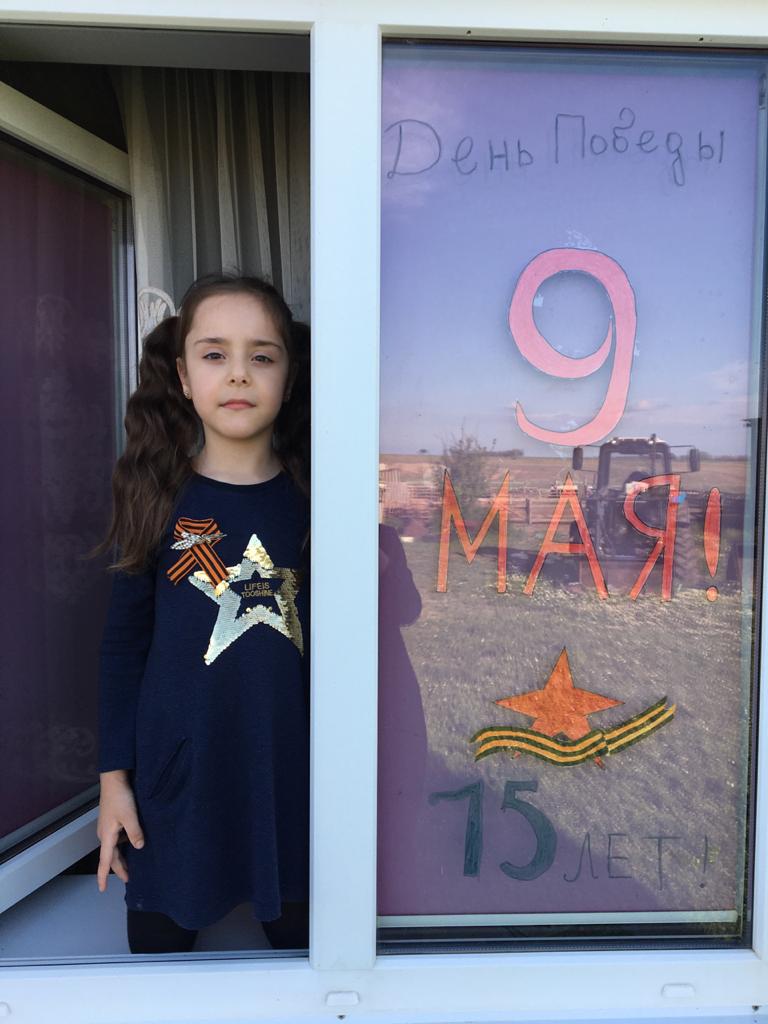 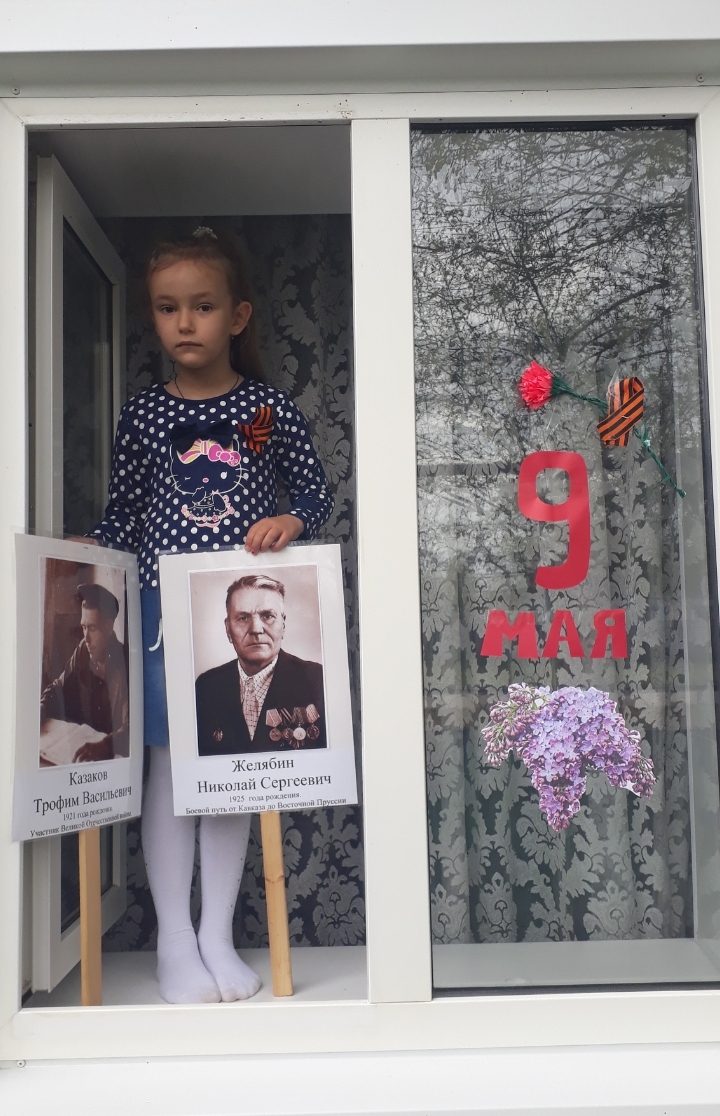 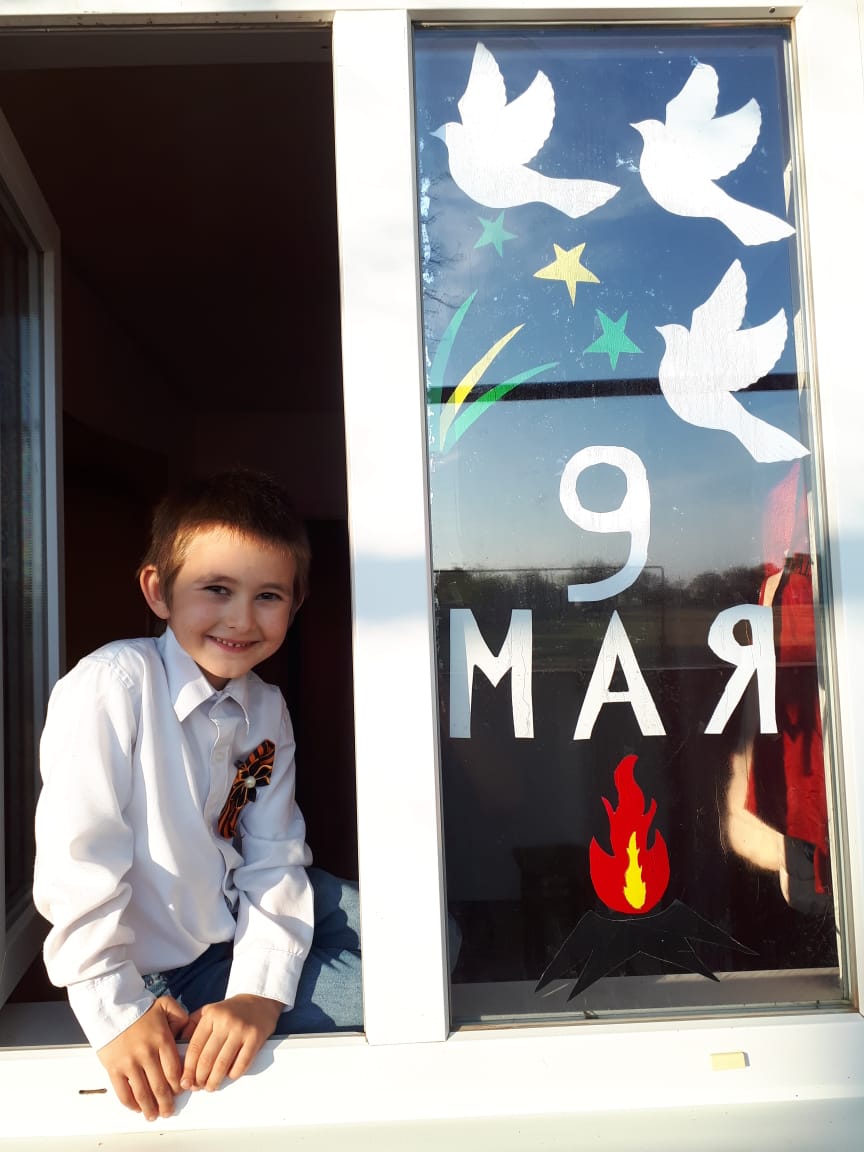 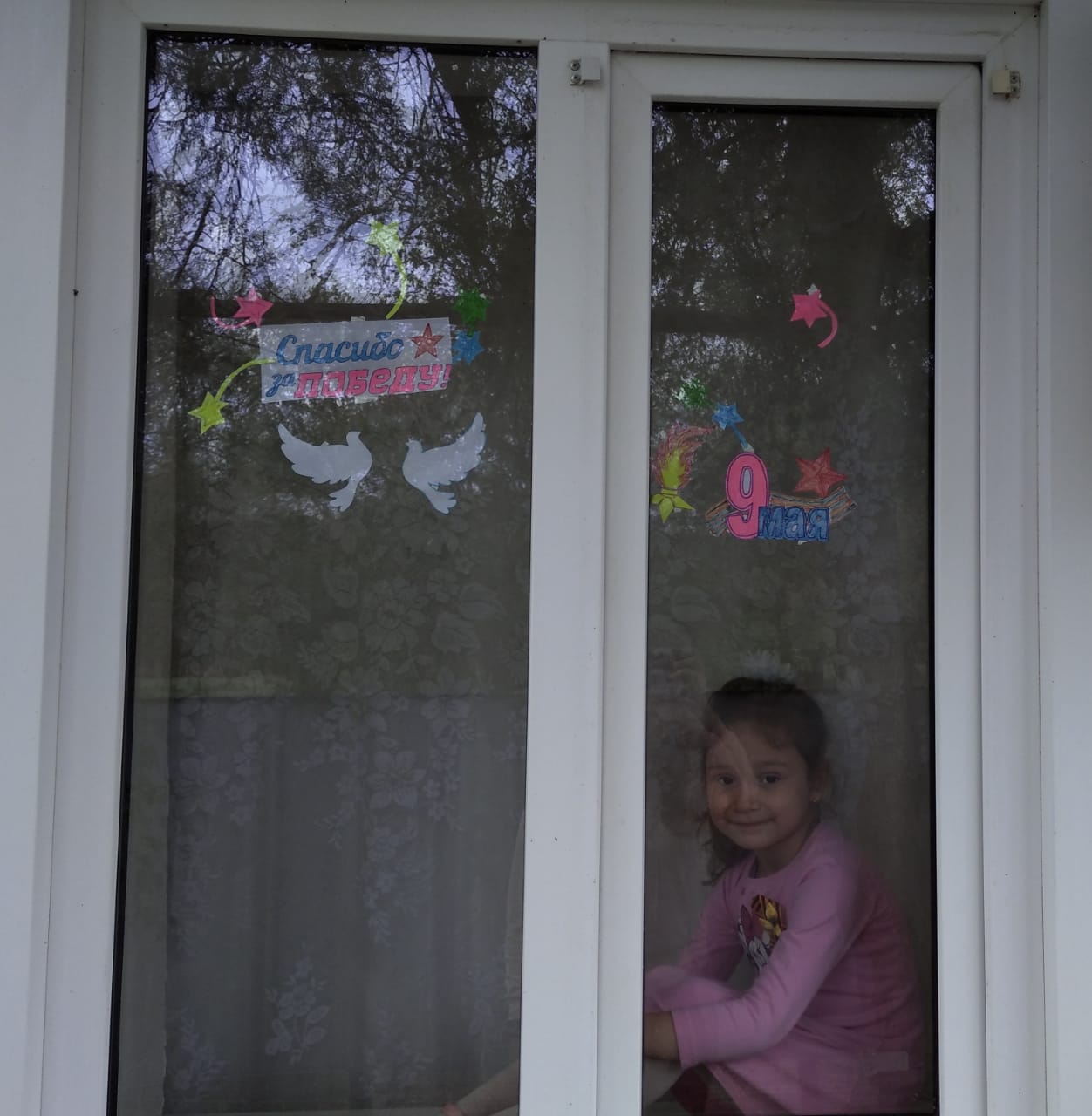 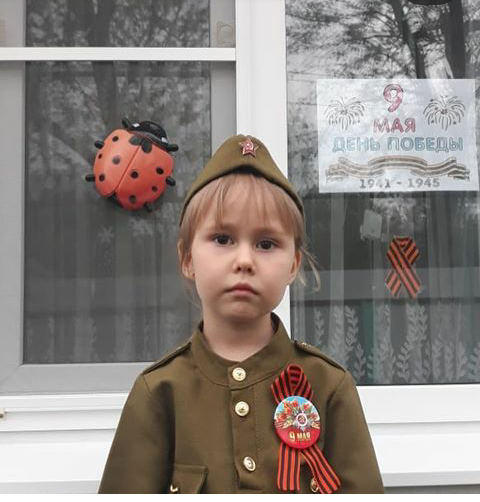 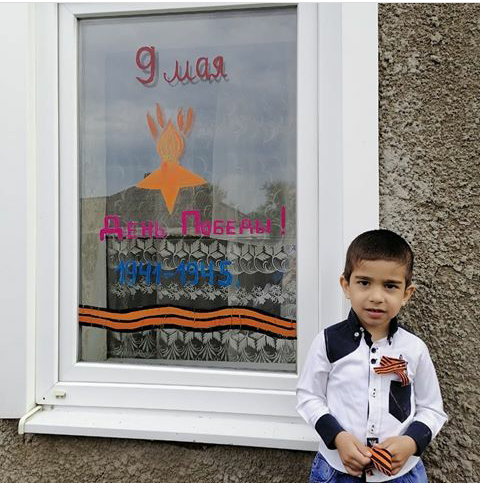 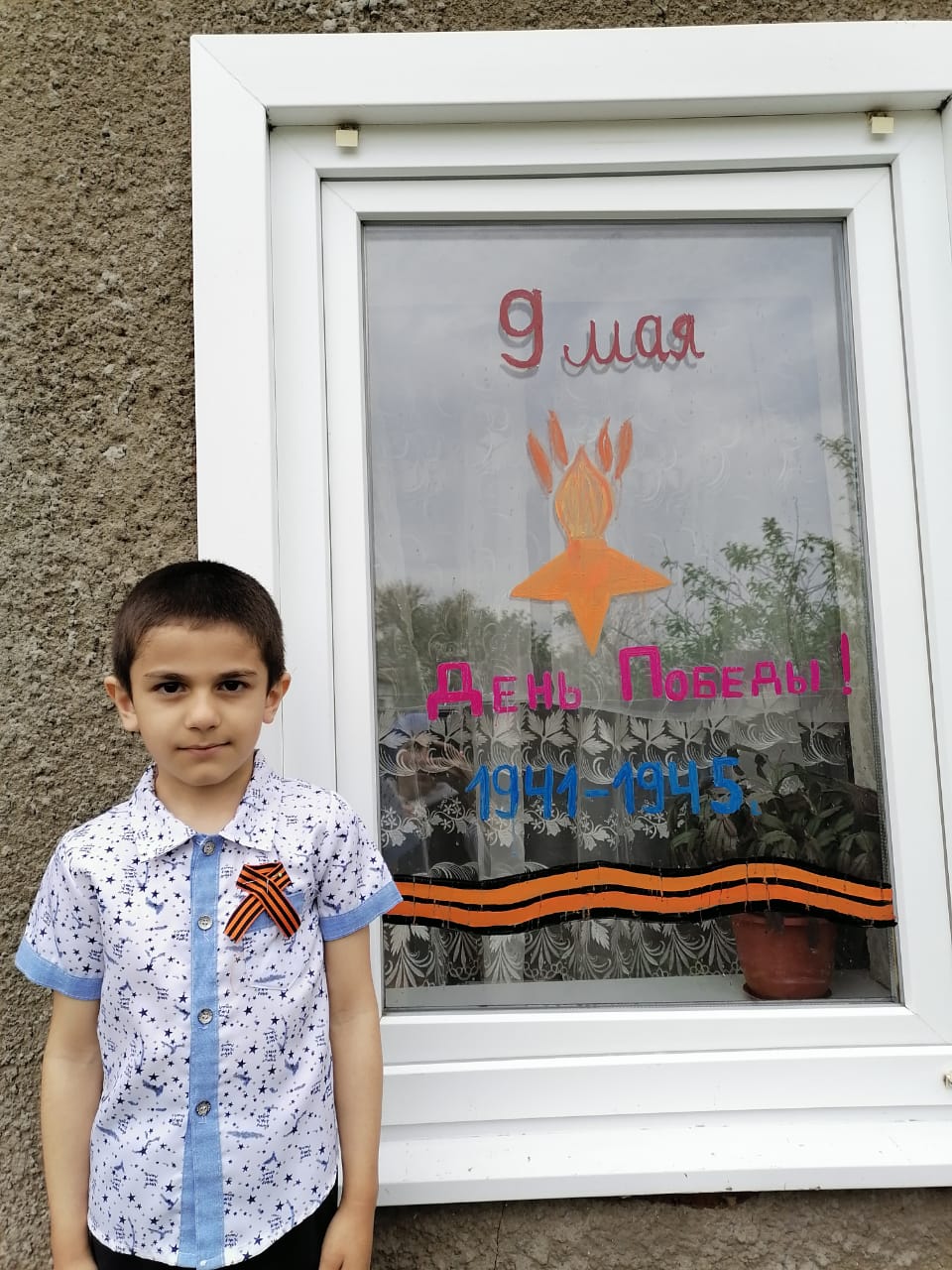 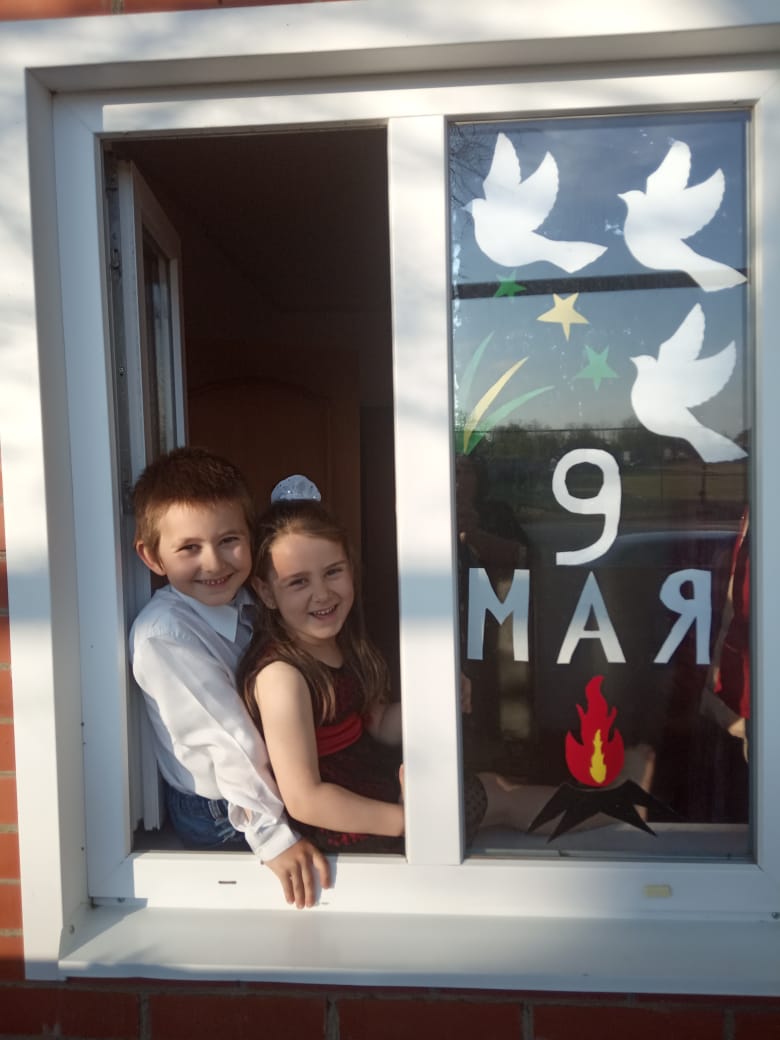 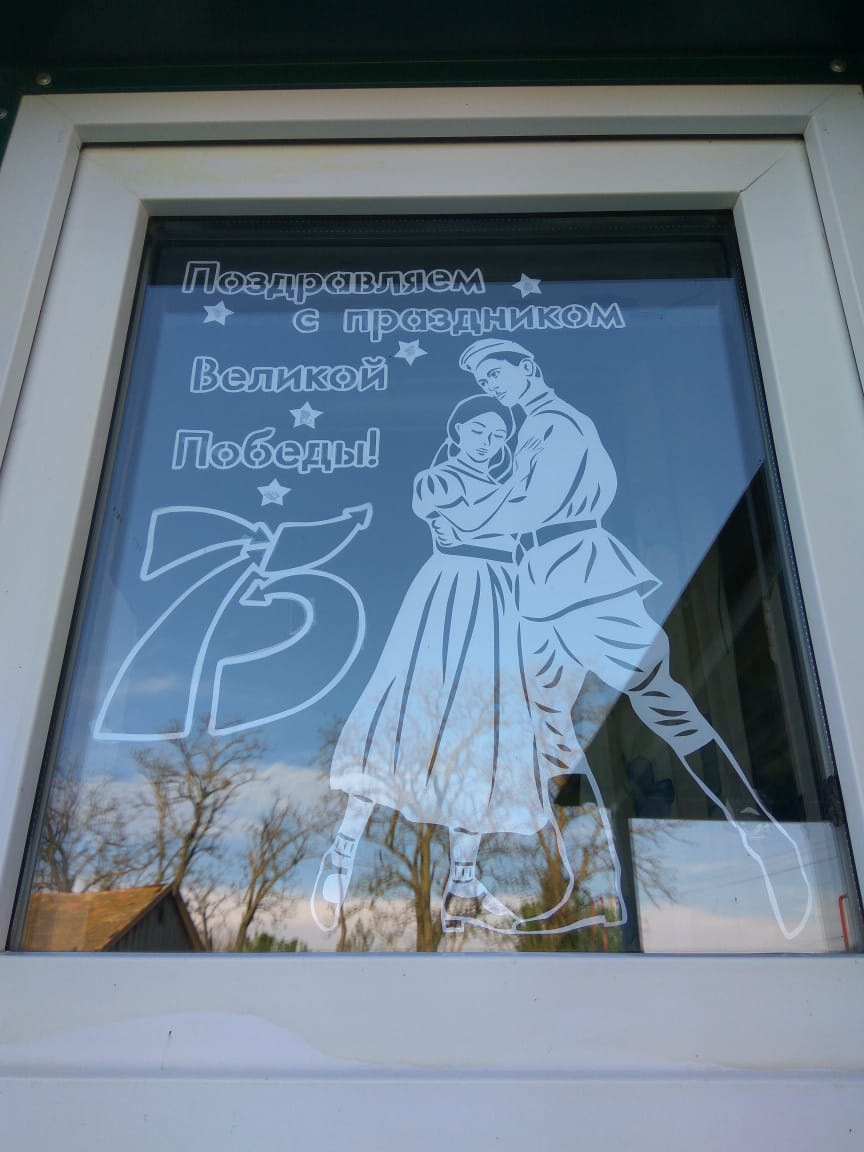 